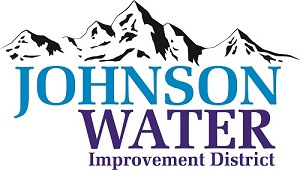 3748 West Highway 87Roosevelt, UT  84066Phone (435) 722-2620September 7, 2023TO:  Board MembersSUBJECT:  Board MeetingPlease be reminded that the Public Hearing and Regular Board Meeting is Thursday, September 14th at 6:30 p.m.Agenda:Public Hearing @ 6:30 p.m.Appointments:Jason Blankenagel, Sunrise Engineering ~ Updates on Construction projectsHR Consultant update Banding & Personnel book.Operator position classification discussion.Ioka Tank access right of wayGulch Crossing “rip rap”Manager Report:PoliciesClosed Session: Purpose listed in the Utah Code 52-4-205 (1) (d)